СРЕДНЯЯ ШКОЛА – ГИМНАЗИЯ №12Классный час«Жеке бастың тазалығы - саламатты өмір кепілі»«Здоровый образ жизни и личная гигиена»Цели: Формировать у детей позиции признания ценности здоровья, чувства ответственности за сохранение и укрепление своего здоровья; Расширять знания и навыки по гигиенической культуре;Прививать у детей необходимость беречь и укреплять своё здоровье.Форма проведения: игра.Оборудование: детские рисунки, карточки, фотографии, грамоты, название команд, кроссворд, ромашки.Подготовили: уч.  нач. классовГамзякова Анна АлексеевнаТАЛДЫКОРГАН, 2014 ГОДХод мероприятияУчитель:Приветствуем всех, кто время нашел И в школу на праздник здоровья пришел! Пусть зима стучит в окно, Но в зале у нас тепло и светло! Мы здесь подрастаем, мужаем мы здесь. И набираем, естественно вес! Всегда мы здоровы, с зарядкой дружны, Нам спорт с физкультурой как воздух нужны, А с ними порядок, уют, чистота, Эстетика. В общем, сама красота! Здоровье свое сбережем с малых лет. Оно нас избавит от болей и бед.I. Представление команд(Команды по очереди показывают свои эмблемы и говорят девизы)“Чистюли”: Мы чистюли лучше всехСегодня к нам придет успех.Витамины поглощайте И здоровью помогайте.“Крепыши”: Мы крепыши не малыши, В игрушки не играем, Мы любим спорт и мы сильны, И вам не проиграем!Учитель: Здоровье – это главная ценность в жизни человека. Его не купишь ни за какие деньги. Будучи больным, вы не сможете воплотить в жизнь свои мечты..- А что значит быть здоровым? Как вы это понимаете?Здоровый человек – это (ответы детей) крепкий, здоровый, выносливый, ловкий, стройный ит.д.Здоровый человек – это состояние полного душевного и социального благополучия, а не только отсутствие болезней или повреждений.II. Конкурс “Домашнее задание”.Каждой команде было задано подобрать 5 загадок о фруктах и овощах.III. Конкурс “Полезная привычка”.Перед каждой командой находится ромашка на каждом лепестке необходимо написать полезные советы для других команд, которые помогают укреплять и сохранять здоровье.Ведущий: Все эти советы помогут вам формированию одной, самой нужной и необходимой человеку привычки - сохранять свое здоровье.Гигиену очень строго Надо соблюдать всегда. Под ногтями грязи много, Хоть она и невидна. Грязь микробами пугает Ох, коварные они! Ведь от них заболевают Люди в считанные дни. Если руки моешь с мылом, То микробы поскорей Прячут под ногтями силу, И глядят из под ногтей. И бывают же на свете, Словно выросли в лесу. Непонятливые дети: Ногти грязные грызут. Не грызите ногти, дети, Не тяните пальцы в рот. Это правило, поверьте, Лишь на пользу вам пойдёт.IV. Конкурс “Здоровье”Нужно на каждую букву этого слова придумать и записать слова, которые имеют отношение к здоровью, здоровому образу жизни. За каждое правильно подобранное слово З - здоровье, зарядка, закалка,Д - диета, душь, диетолог,О - отдыхР - режим, расческа, ракетка, рюкзачокВ - вода, витамины, врачЬ -Е - еда V. Конкурс “Спорт”За 3 минуты написать листочке, как можно больше спортивных игр VI . Конкурс « Блицтурнир для капитанов»Отгадать загадку, о том, что является друзьями здоровья. Капитанам загадываются загадки. Если капитан  не отгадал, то очередь переходит следующей команде.1. Костяная спинка, Жесткая щетинкаС мятной пастой дружит, Нам усердно служит (зубная щетка)2. Там, где губка не осилит,  Не домоет, не домылит,  На себя я труд беру:  Пятки, локти с мылом тру,  И коленки оттираю,  Ничего не забываю. (мочалка).3. Лег в карман и караулит – реву, плаксу и грязнулю, Им утрет потоки слез, не забудет и про нос. (платочек)4. Гладко и душисто, Моет очень чисто, Нужно, чтоб у каждого было. Что это? (мыло)5. Хожу-брожу не по лесам,А по усам, по волосам,И зубы у меня длинней, Чем у волков и медведей. (расческа)6. Вафельное и полосатое, Ворсистое и мохнатое, Всегда под рукою -Что это такое? (полотенце)VII. Конкурс “Кроссворд”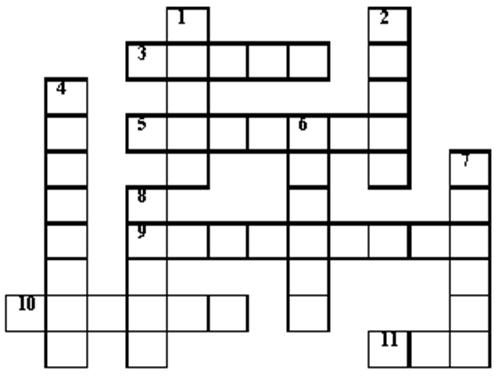 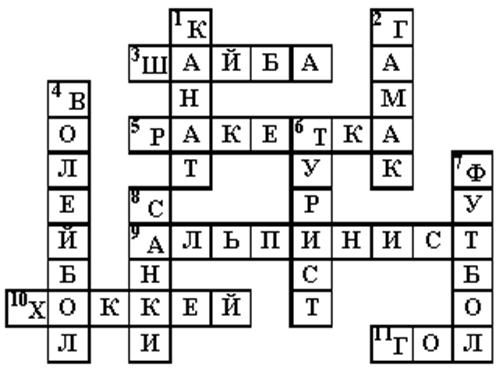 ПО ВЕРТИКАЛИ1. Перетянул приятель – хват Одной рукой в борьбе ______________2. Он качалка и кровать Хорошо на нём лежать. Он в саду или в лесу Покачает на весу.4. Мяч ногами бьём – футбол, А руками? - _______________ 6. Любит по лесу гулять, В палатке спать, И костёр разжигать.7.  Бега, двадцать попасть В цель стремятся, Двое стоят – преграды чинят. Избрали для боя  зеленое поле, Обычно час тридцать побоище длится.8. Я катаюсь на нём до вечерней поры, Но ленивый мой конь Возит только с горы. А на горку всегда сам Пешком я хожу И коня своего за верёвку вожуПО ГОРИЗОНТАЛИ3. Клюшкой её по льду мы гоняем И в ворота забиваем.5. Игра спортивная есть Любителей её не счесть. Мяч летит, и в поле сетка, А в руках у нас ____________9. Это, дети, не турист В гору лезет _______________ 10. Вышла на лёд ватага ребят, Клюшки об лёд громко звенят. И шайба летит, Мы крикнем: «О,кей!»   Игры не лучше, чем _________11. Игра отличная футбол, Уже забили первый _________VIII .Подведение итогов.Объявляются победители. Команды награждаются грамотами. Учитель:Здоровье – неоценимое счастье в жизни любого человека. Каждому из нас присуще желание быть сильным и здоровым, сохранить как можно дольше подвижность, энергию и достичь долголетия.Надеемся, что сегодня встреча не прошла даром, и вы многое почерпнули из нее. Ведь “Здоров будешь – всё добудешь!”Так что будьте здоровы!